ProblemSolution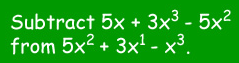 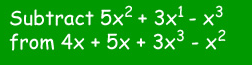 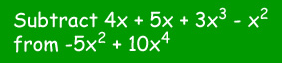 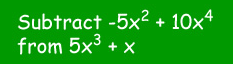 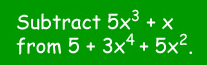 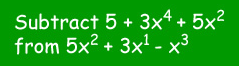 